$100.00 entry fee to accompany registration form.  Cheques payable to CFUW Brantford. For mailing address or more info, please contact cfuwbrantford@yahoo.ca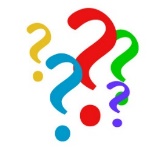 REGISTRATION FORMREGISTRATION FORMREGISTRATION FORMGeneral knowledge questionsTeams of four players (make up your own team)Proceeds to be donated to the CFUW Brantford Scholarship FundCash prizes for the top three teamsDoor prizes, draw prizes, used Book SaleSlice of pizza and soft drink included.  Cash Bar.General knowledge questionsTeams of four players (make up your own team)Proceeds to be donated to the CFUW Brantford Scholarship FundCash prizes for the top three teamsDoor prizes, draw prizes, used Book SaleSlice of pizza and soft drink included.  Cash Bar.General knowledge questionsTeams of four players (make up your own team)Proceeds to be donated to the CFUW Brantford Scholarship FundCash prizes for the top three teamsDoor prizes, draw prizes, used Book SaleSlice of pizza and soft drink included.  Cash Bar.Come out for an evening of fun!  Everyone welcome.Come out for an evening of fun!  Everyone welcome.Come out for an evening of fun!  Everyone welcome.CFUW BRANTFORD - TRIVIA NIGHT CFUW BRANTFORD - TRIVIA NIGHT CFUW BRANTFORD - TRIVIA NIGHT Team name:Players’ namesAddress: (required for income tax receipt)Captain:1.Phone:Email:2.3.4.